Application for Student Enrollment | 2016-17 School YearTo apply online, http://www.drsteveperry.org/#!school-application/kn6zoThanks for your interest in Capital Prep Harlem! Please complete the form below and submit by April 15, 2016. Applications can email at ysalaam@sbcglobal.net. Call 860.997.6802  with questions.*The items marked with an asterisk (*) are the only items that may be required in order to apply to this charter school. Any items not marked by an asterisk (*) are optional. Non-Discrimination Statement: A charter school shall not discriminate against or limit the admission of any student on any unlawful basis, including on the basis of ethnicity, national origin, gender, disability, intellectual ability, measures of achievement or aptitude, athletic ability, race, creed, national origin, religion or ancestry. A school may not require any action by a student or family (such as an admissions test, interview, essay, attendance at an information session, etc.) in order for an applicant to either receive or submit an application for admission to that school. ___________________________________________________________________           _________________________________Parent/Guardian Signature							Date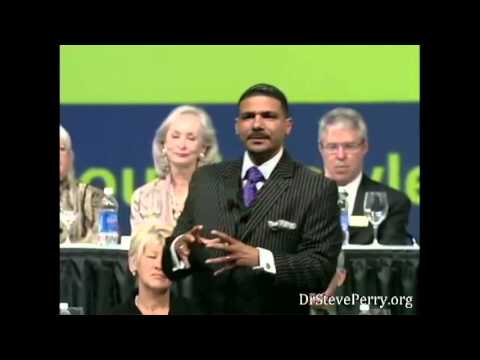 STUDENT GENERAL INFORMATIONSTUDENT GENERAL INFORMATIONSTUDENT GENERAL INFORMATIONLast Name*First Name*Gender*Current grade must be 5th or 6th grade Grade Applying for* 6th   7th  Current School District*Birthdate*Student Street Address*Student Street Address*Apt.City*State*Zip*PARENT/GUARDIAN CONTACT INFORMATIONPARENT/GUARDIAN CONTACT INFORMATIONPARENT/GUARDIAN CONTACT INFORMATIONLast Name*First Name*Relationship to Student*Please provide contact info below. This is how we will contact you about your student’s application.Please provide contact info below. This is how we will contact you about your student’s application.Please provide contact info below. This is how we will contact you about your student’s application.Phone Number*Email AddressAdditional Phone NumberCity*State*Zip*ADDITIONAL DETAILS ADDITIONAL DETAILS ADDITIONAL DETAILS Is this student a child of a current Capital Prep Harlem Employee Yes No  Employee Name:Is this student a child of a current Capital Prep Harlem Employee Yes No  Employee Name:Is this student a child of a current Capital Prep Harlem Employee Yes No  Employee Name:Does this student have a sibling who is also applying at Capital Prep Harlem?* Yes No  Sibling Name: Does this student have a sibling who is also applying at Capital Prep Harlem?* Yes No  Sibling Name: Does this student have a sibling who is also applying at Capital Prep Harlem?* Yes No  Sibling Name: How did you hear about Capital Prep Harlem School? (Check all that apply)How did you hear about Capital Prep Harlem School? (Check all that apply)How did you hear about Capital Prep Harlem School? (Check all that apply)